Weekly attendance newsletter – Week 4 Spring term 1 2022-2023As a school, we aim for all children to have 95% or above attendance. From September until this week, our overall school attendance is 90%Last week, our overall school attendance was 93.3% (counting children at or above mandatory school age = 5).  STRIVE FOR 95+%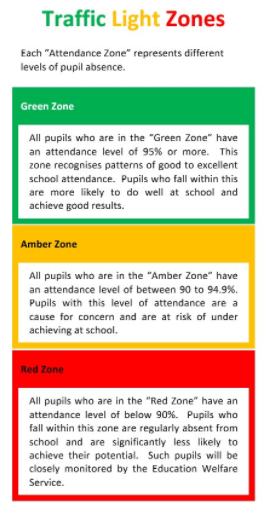 The best place for your children to be every day is in school. Last weekTwo weeks ago2-year-olds82.9%95.7%F192.2%100%F296.5%96.5%Y191.7%95.8%Y296.2%94.2%Y396.3%87.2%Y493.1%98.8%Y592.9%92.9%Y686.8%93.6%